=============================================================     15 декабря 2016 года                                      г. Пермь                                № 9 - 9О внесении изменений в «Положение о предоставлении  членам  профсоюзов льготных профсоюзных путевок на санаторно-курортное лечение»	Президиум  Пермского крайсовпрофа ПОСТАНОВЛЯЕТ:1.	Внести изменения в «Положение о льготном предоставлении путёвок для членов профсоюзов в санаторно-курортные учреждения» и утвердить его в новой редакции (прилагается).2.	Довести новую редакцию Положения до сведения членских организаций крайсовпрофа,   ЗАО «Курорт Ключи» и ООО «Санаторий «Красный Яр».3.	Контроль  исполнения данного постановления возложить на отдел профсоюзной работы (Истомина Е.И.).Председатель Пермского крайсовпрофа                                                      С. Н. Булдашов Приложение к постановлениюпрезидиума Пермского крайсовпрофа                                                                                  от 15 декабря 2016 года № 9-9П О Л О Ж Е Н И Ео предоставлении членам профсоюзов льготных профсоюзных путевок на санаторно-курортное лечениеНастоящее Положение определяет порядок и  условия предоставления  членам профсоюзов льготных профсоюзных путевок в санаторно-курортные учреждения Пермского края ЗАО «Курорт Ключи» и ООО «Санаторий «Красный Яр» (далее – санатории).Общие положения1.1. Льготные профсоюзные путевки предоставляются членам профсоюзов, состоящим на учете в профсоюзных организациях, являющихся  членскими организациями Пермского краевого союза организаций профсоюзов «Пермский крайсовпроф» (далее – Пермский крайсовпроф) в целях содействия в обеспечении членов профсоюзов санаторно-курортным лечением и отдыхом, а также в целях мотивации профсоюзного членства. 1.2. Действие данного Положения распространяется только на членов профсоюзов членских организаций Пермского крайсовпрофа, выполняющих уставные требования, решения Пермского крайсовпрофа и вышестоящих профсоюзных органов, перечисляющих профсоюзные взносы в Пермский крайсовпроф в полном объеме и не имеющих задолженности по их перечислению.1.3. Право на получение льготных путевок имеют члены профсоюзов, состоящие в профессиональном союзе не менее 1 (одного) года, при отсутствии задолженностей по уплате членских взносов.  1.4. Реализацию санаторно-курортных путевок для членов профсоюзов осуществляет обособленное структурное подразделение ЗАО «Курорт «Ключи» - отдел продажи путевок. Работу по координации действий между членскими организациями профсоюзов и санаторно-курортными учреждениями Пермского края осуществляет Пермский крайсовпроф. Льготная профсоюзная путевка2.1. Льготная профсоюзная путевка (далее – путевка) – санаторно-курортная путевка по специальной (льготной) цене, предоставляемая члену профсоюза. 2.2. Реализация путевок для членов профсоюзов производится с предоставлением одного койко-места в стандартном двухместном номере первой  категории по ценам утвержденного прейскуранта на срок 14 дней. 2.3. Размер льготы на путевки составляет 20% или 50% от их коммерческой стоимости. Путевки приобретаются в течение календарного года, за исключением льготных путевок с 20% скидкой в ООО «Санаторий «Красный Яр». Данные путевки приобретаются на период с января по май и с сентября по декабрь.2.4. Членские профсоюзные организации, а также первичные профсоюзные организации, имеют право устанавливать дополнительные льготы членам профсоюзов за счет собственных средств.Механизм распределения путевок3.1. Распределение путевок с установленной скидкой на санаторно-курортное лечение между членскими организациями производится на основании поданных заявок на очередной год.  3.2. Количество льготных путевок (квота) зависит от доли численности членов профсоюзов членской отраслевой организации в общем количестве членов территориальных отраслевых профсоюзов и доли отчислений взносов в Пермский крайсовпроф в общем количестве поступивших профсоюзных взносов от членских организаций  и ежегодно корректируется в зависимости от изменения численности членов профсоюза и размера отчислений профсоюзных взносов Пермскому крайсовпрофу. 3.3. Квоты на путевки для членских организаций ежегодно утверждаются решением президиума Пермского крайсовпрофа.3.4. Организационно-правовую работу по механизму распределения льготных путевок осуществляет аппарат Пермского крайсовпрофа.4. Порядок получения льготных путевок 4.1. Член первичной профсоюзной организации, желающий приобрести санаторно-курортную путевку должен обратиться с письменным заявлением к председателю профсоюзной организации (приложение № 1), в которой он состоит на учете. Заявление подается в срок не позднее, чем за два месяца до предполагаемого начала отдыха. 4.2. Профсоюзный комитет рассматривает это заявление и принимает соответствующее решение. 4.3. На основании заявления члена профсоюза профсоюзный комитет выписывает направление на санаторно-курортное лечение (приложение № 2). Направление является документом строгой отчетности и основанием для льготного приобретения путевки. 4.5. В направлении должна быть указана следующая информация: фамилия, имя отчество покупателя путевки, название и контакты профсоюзной организации, выдавшей направление, название санаторно-курортного учреждения, ориентировочная дата заезда, количество дней пребывания, процентная льгота путевки, отсутствие задолженности по профсоюзным взносам, решение профкома (комиссии по социальному страхованию) (протокол № ___, дата).4.6. Направление заверяется подписью председателя (заместителя председателя) профкома, печатью и передается через профсоюзного представителя либо члена профсоюза в соответствующий отраслевой профсоюз.4.7. На основании полученных от профсоюзных организаций направлений, членская организация Пермского крайсовпрофа формирует сводную заявку (приложение № 3), которую направляет в отдел продажи путевок  ЗАО «Курорт Ключи» для бронирования путевок. Заявки для приобретения льготных санаторно-курортных путевок подаются ежеквартально (за 45 дней до начала квартала). В случае нарушения сроков, установленных настоящим разделом, заявка может быть оставлена без рассмотрения. 4.8. Для приобретения путевок с 50% скидкой членская организация Пермского крайсовпрофа одновременно с заявкой представляют выписку из протокола заседания президиума (профсоюзного комитета) о выделении льготных путевок. Выписки представляются в двух экземплярах, один для отдела продажи путевок ЗАО «Курорт Ключи», второй – для отдела бухгалтерского учета и финансового планирования Пермского крайсовпрофа. 4.9. В срок не позднее чем через пять дней после получения заявки отдел продажи путевок обособленного подразделения ЗАО «Курорт Ключи» информирует членскую организацию Пермского крайсовпрофа о возможности удовлетворения заявки. В случае если бронирование на указанное время невозможно, заявителю могут быть предложены иные альтернативные варианты по срокам заезда.4.10. После получения от отдела продажи путевок подтверждения о бронировании мест по заявке, членская организация Пермского крайсовпрофа направляет первичной профсоюзной организации уведомление о подтверждении бронирования и необходимости оплаты путевки. 5. Порядок оплаты путевок5.1. Путевки приобретаются членами профсоюзов или полномочными представителями за наличный или безналичный расчет в обособленном структурном подразделении ЗАО «Курорт Ключи» - отделе продажи путевок. 5.2. В соответствии с коллективными договорами (соглашениями) или по иным, не запрещенным законодательством основаниям, льготные путевки могут быть оплачены профсоюзными организациями или работодателями. В этом случае способ и сроки оплаты путевок профсоюзная организация (работодатель) согласовывает с отделом продажи путевок. 5.3. Путевка выдается члену профсоюза только при условии полной оплаты льготной путевки. 5.4. Льготу в размере 50% от коммерческой стоимости путевки оплачивает Пермский крайсовпроф. При выкупе членом профсоюза льготной путевки отдел продажи путевок ЗАО «Курорт Ключи» одновременно выставляет счет Пермскому крайсовпрофу на оплату льготной стоимости путевки. Отдел бухгалтерского учета и финансового планирования Пермского крайсовпрофа обеспечивает оплату путевок с 50% скидкой. 5.5. Источником финансирования льготной стоимости путевок являются членские профсоюзные взносы. Оплата путевок с 50% скидкой производится из профсоюзного бюджета Пермского крайсовпрофа за счет средств членских профсоюзных взносов. 5.6. Льготу в размере 20% от коммерческой стоимости путевки финансирует ЗАО «Курорт Ключи» за счет собственных средств. 6. Заключительные положения6.1. Отдел продажи путевок обособленного структурного подразделения ЗАО «Курорт Ключи» представляет Пермскому крайсовпрофу информацию об использовании льготных путевок членскими организациями. В случае невостребованности предоставленных квот Пермский крайсовпроф имеет право перераспределить неиспользованные квоты между другими членскими организациями.6.2. Настоящее Положение вступает в силу с 01.01.2017г. и действует бессрочно до его прекращения или принятия нового положения.ОБРАЗЕЦПриложение № 1 к Положению  о   льготном предоставлении  путёвок для членов профсоюзов в санаторно-курортные учреждения Пермского края В первичную профсоюзную организацию  от члена профсоюза (ФИО)заявлениеПрошу предоставить мне профсоюзные путёвки:Дополнительные сведения: Подпись ДатаОБРАЗЕЦПриложение № 2 к Положению  о   льготном предоставлении  путёвок для членов профсоюзов в санаторно-курортные учреждения Пермского края Направление №___________от_____________________20______г.Основание направления:  Заявление члена профсоюза  (ФИО) , член профсоюза с ___ года, задолженности по членским взносам нет. ППО____________________ (протокол заседания профсоюзного комитета от №  _  )  направляет на санаторно-курортное лечение членов профсоюза:Итого путевок: Сумма в рублях:             (сумма уточняется при подтверждении заявки).Председатель ППО______________________________ПодписьМ.П.ОБРАЗЕЦПриложение № 3 к Положению  о   льготном предоставлении  путёвок для членов профсоюзов в санаторно-курортные учреждения Пермского края Заявка №___________от_____________________20____г.Основание бронирования:  Согласованный график заездовЧленская организация Пермского крайсовпрофа _____________________________________________________________________________________направляет на санаторно-курортное лечение членов профсоюза и просит забронировать путёвки:Итого путевок: Сумма в рублях: Председатель членской организации Пермского крайсовпрофа______________________________ПодписьМ.П.         Ф Н П РПЕРМСКИЙ  КРАЕВОЙ  СОЮЗ  ОРГАНИЗАЦИЙ ПРОФСОЮЗОВ«ПЕРМСКИЙ КРАЙСОВПРОФ»ПРЕЗИДИУМПОСТАНОВЛЕНИЕ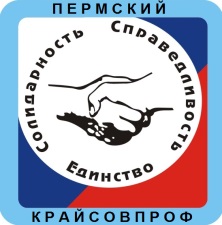 №Санаторно-курортное учреждениеСроки  путевкиКатегория номера, местоЦена           1 путевки    в рубляхКол-во путевокСумма        в рублях1.Итого:№ФИОДомашний адрес,телефонДата  рожденияПаспортные данныеПрофсоюзный билет1.Кому:Контактный тел./факс  Вниманию председателя членской организации Пермского крайсовпрофаОт кого:Контактный тел./факс  Ответственный  исполнитель:№Санаторно-курортное учреждениеСроки  путевкиКатегория номераЦена           1 путевки    в рубляхЛьгота в %ФИО направляемых, телефонДата рождения1.2.Итого:Кому:Обособленное структурное подразделение ЗАО «Курорт Ключи» - отдел продажи путевок Контактный тел./факс  Вниманию:                 От кого:Членская организация Пермского крайсовпрофаКонтактный тел./факс Ответственный  исполнитель:№Санаторно-курортное учреждениеСроки  путевкиКатегория номера, местоЦена  1 путевки    в рубляхЛьгота в %ФИО направляемых, телефонДата рождения1.2.Итого: